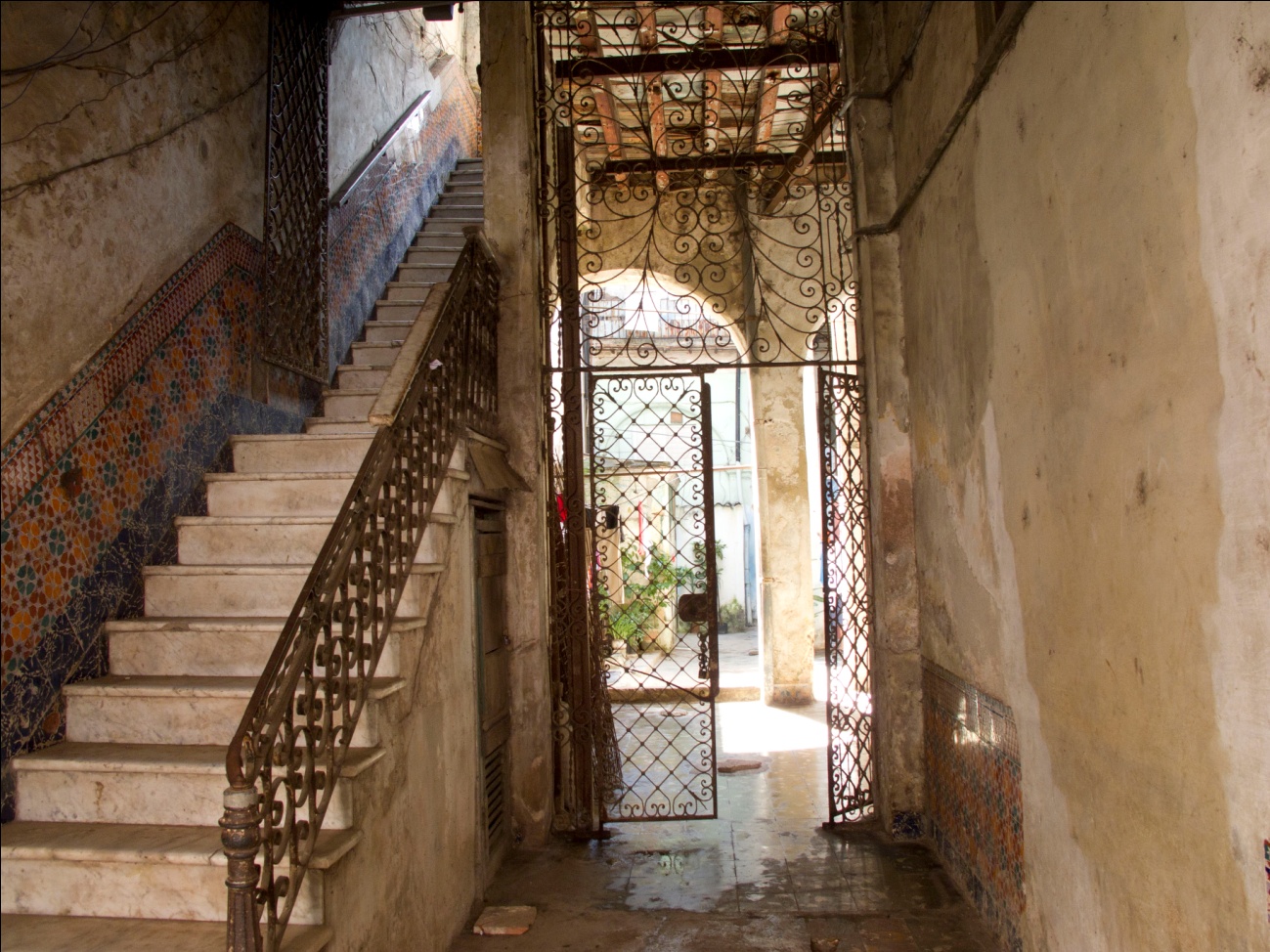  Hace tres años soy parte del taller Barcelona-La Habana. Hice esta foto porque creo que es mi manera de ver no solo a mi Habana sino también a Cuba. Creo que La Habana dice mucho de ella en sus edificios y sus casas coloniales, la gente, la cultura que es mezcla de generaciones indias, africanas, española, americanas y otras .Todo esto forma parte de historias de la que somos parte. Hice esta foto porque en ella encuentro historia, gente, cultura, en fin La Habana. Thalía  L. Brooks.19 años.